Environmental Ethics  2. Use and exploitation of the natural environment       	2.1. Intended Learning OutcomesBy the end of the lessons, the students will be able to:Understand the general situations of use and exploitation of the natural environment locally and globallyExamine some arguments for or against using and exploiting the nature Develop their own standpoints on using and exploiting the nature based on the theories of ethics*Prerequisite knowledge: Normative Ethics, the nature of morality, moral principles, moral reasoning, theory of conduct, theory of value & virtue (Refer to ‘NSS Ethics and Religious Studies Curriculum Support Materials - Compulsory Part: Ethics - Module 1: Normative Ethics’)2.2. IntroductionThroughout the history of mankind, human has been using natural resources to produce various materials for survival (needs such as food, clothing, shelter, etc.), comfortability and excelsior (wants such as luxurious dwelling places, transportation, fashion, amusement, etc.). These materials or natural resources can be non-renewable (e.g. fossil fuels) or renewable (e.g. solar/tidal energy) being consumed with different amount and levels. It arouses keen arguments on the followings:Should human beings exploit the natural environment? To what extend should the natural resources be used for the human development? Using how much of them are considered acceptable and appropriate? Who and how to define the boundary between positive use and negative exploitation? What are the impacts on the ecosystem and how to evaluate these impacts? Do human beings have dominance over the nature? Do we have any moral obligations in preserving the nature or other species?Along the line of these thoughts, in these lessons, the students will have a glance at the current general situations of use and exploitation of the nature, and also examine the arguments for or against it, as well as applying theories of ethics to evaluate their pros and cons, so as to develop their standpoints on the issue.Teaching and learning process Suggested teaching period: 4 lessons. Kaleidoscope of use and exploitation of the natural environmentChallenging level (optional):  What ethical principle(s) or other criteria would you uphold to determine if the means of use/exploitation of the nature in the above cases are acceptable or not? Explain your answer.  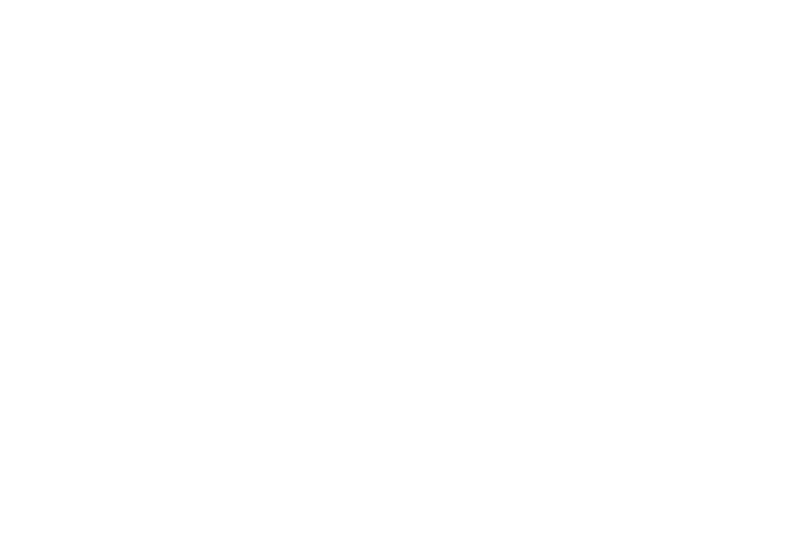 Challenging level (optional):  What ethical principle(s) or other criteria would you uphold to determine if the means of use/exploitation of the nature in the above cases are acceptable or not? Explain your answer.  (For teachers’ reference)Role cards - Forum on using and exploiting the natureAlternative learning activityUsing the above role cards, tell each group of students to design a board-game to promote environmental education to younger students in the next school open day.When the board game is made, evaluate and feedback on students’ skills in capturing the views of these 6 stakeholders into short sentences, which may become “chance and destiny” cards.Another focus for providing feedback to students is the definition of winning the game as shown in the overall design. Let them lead the introduction on the rule of the game and ask them to explain and defend for the values and hypothesis behind their product in front of other groups. There are plenty of rooms for creativity and discussion when designing the content or layout of grids on the chess board. References:http://www.timeout.com.hk/big-smog/features/75330/smugglers-paradise-a-look-at-the-citys-incense-trees-nearing-extinction.htmlhttp://bse.wisc.edu/Future-Undergraduate-Degree-Natural_Resources_&_Environmental_Engineering.htmhttp://hk.apple.nextmedia.com/news/art/20130127/18148107http://neijman.deviantart.com/art/Green-Earth-126055809http://plato.stanford.edu/entries/ethics-environmental/http://www.academia.edu/1476524/Environmental_Ethics_Between_Anthropocentrism_and_Ecocentrismhttp://www.accesstoinsight.org/lib/authors/desilva/attitude.htmlhttp://www.bbc.com/zhongwen/trad/china/2015/12/151221_china_shenzhen_landslidehttp://www.brilliantearth.com/blood-diamond-environmental-impact/http://www.cavern.gov.hk/home.htmhttp://www.chinadailyasia.com/hknews/2015-11/11/content_15342461.htmlhttp://www.clear-vision.org/Schools/Students/Ages-17-18/natural-world/environment.aspxhttp://www.dailymail.co.uk/news/peoplesdaily/article-3370350/China-s-giant-landslide-feared-killed-76-people-caused-enormous-pile-mud-construction-waste-dumped-hills-Chinese-authority-reveals.htmlhttp://www.designinghongkong.com/v4/fqa-%E5%B8%B8%E8%A6%8B%E5%95%8F%E9%A1%8C%EF%BC%9Acountry-parks%E9%83%8A%E9%87%8E%E5%85%AC%E5%9C%92/http://www.dw.com/en/sierra-leone-diamond-miners-toil-to-get-rich/a-16628965http://www.iso.cuhk.edu.hk/english/publications/sustainable-campus/article.aspx?articleid=61097http://www.leaderu.com/orgs/probe/docs/ecology.htmlhttp://www.manilatimes.net/reclamation-pros-cons/115249/http://www.offshore-technology.com/features/feature-platforms-artificial-island-which-works-best/http://www.reuters.com/article/us-china-landslide-idUSKBN0U30CS20151221http://www.scmp.com/comment/insight-opinion/article/1672933/dont-sacrifice-hong-kongs-country-parks-housing-quick-fix?page=allhttp://www.scmp.com/comment/insight-opinion/article/1842803/country-park-outskirts-can-be-developed-alleviate-hong-kongs?page=allhttp://www.scmp.com/news/hong-kong/article/1657217/consider-building-flats-country-parks-development-secretary-says?page=allhttp://www.scmp.com/news/hong-kong/politics/article/1877662/hong-kong-chief-executive-leung-chun-ying-suggests-use?page=allhttp://www.sustainable-environment.org.uk/Earth/Ecocentrism_and_Technocentrism.phphttp://www.theguardian.com/environment/2016/jan/27/japan-begins-work-on-worlds-largest-floating-solar-farmhttp://www.threerunwaysystem.com/en/Commitment/Environmental_impact_assessment.aspxhttp://www.ukessays.com/essays/philosophy/the-exploitation-of-natural-environment-philosophy-essay.phpIntroduction: General situations of use and exploitation of the natural environment in Hong Kong and other places1.1. Before the lesson, students are told to research for cases on positive use and negative exploitation of the natural environment in Hong Kong or beyond from the Internet. Let them present their findings during the lesson.1.2. Ask students to form 7 groups, and distribute a ‘scope text’ for study and presentation. Tell students to complete Worksheet 1: Kaleidoscope of use and exploitation of the natural environment. Facilitate a class discussion afterwards.Arguments for or against using and exploiting the natureIntroduce the 3 distinct ideologies - (a) anthropocentrism; (b) ecocentrism; (c) technocentrism - concerning using and exploiting the nature to the students. Ask student to complete ‘Worksheet 2: Ideologies towards using and exploiting the nature’.2.2. Ask students to form 6 groups. Each group sends a representative out to draw a role card and performs one of the following roles: (a) Judeo-Christian; (b) liberal Christian; (c) Buddhist; (d) Pope – Catholic; (e) environmental engineer; (f) government officer.  Students may prepare their presentation by referring to the role cards in the class, or by searching for additional information after class. Then, teacher (or a designated student) facilitates the forum. During the forum, students may jot notes and do a peer evaluation using ‘Worksheet 3: Forum on using and exploiting the nature’.Debate on exploiting land from country parks in Hong KongFlipped learning: Before the lesson, ask students to watch the online video on ‘Pearl Report: Save Our Country Parks’ at https://www.youtube.com/watch?v=dyNeHMxV_Jk’ (23 minutes).  
Or to watch other videos on ‘exploiting land from Hong Kong’s country parks in Chinese, for example ‘星期六主場 香港天文台前台長林超英’ at https://www.youtube.com/watch?v=rCkM3oir22A. (first 11 minutes).In addition, students are required to search for some more information regarding the pros and cons arguments of the issue.During the lesson, ask the students to form groups of3-6 students, share their views on the video and present what they have gathered on this topic. To facilitate their sharing, they can complete ‘Worksheet 4: Pros and Cons of exploiting land from country parks in Hong Kong’. Then, ask the groups to present their ideas.Debate: divide the class into 2 groups for the debate on ‘Country parks in Hong Kong should be developed to alleviate the housing problem.’ Ask them to prepare for their arguments at home. To facilitate their preparation and consolidation, Worksheet 4 can be used.In the debate, students may evaluate the performance of both themselves and their peer using the evaluation tables in Worksheet 4.4.  Conclusion and students’ self-evaluation4.1. Review the key learning points of the topic on ‘Use and exploitation of the natural environment’ with the students.4.2. Ask students to consolidate their knowledge and evaluate their learning outcomes by completing ‘Worksheet 5: Summary & self-evaluation’.Scope 1: Smuggling of incense trees in Hong KongAbundant Aquilaria sinensis (agarwood) trees everywhere in the countryside of Hong Kong were lopped down by smugglers for the lucrative oud oil twice as valuable as gold. The oil’s value has increased 109 percent since 2005, with one gramme currently worth over $45,000 on the Mainland market.The vicious cycle of its high value and perpetual illegal logging is leading the tree, which was once widely distributed across Hong Kong, to near extinction in the SAR. With buyers in mainland China willing to pay an exorbitant premium for the wood, but at what cost for Hong Kong’s natural habitat?The law sanctions that any person who fells, cuts or otherwise destroys these trees is liable to a maximum fine of $100,000 and 10 years’ imprisonment, and any person who ships the agarwood out of Hong Kong without a valid CITES (Convention on International Trade in Endangered Species of Wild Fauna and Flora) permit is subject to a $500,000 fine and a year’s imprisonment. This threat of heavy prosecution should, in theory, deter from the illegal smuggling, but in reality there are very few reported cases of felling.Sources: http://www.timeout.com.hk/big-smog/features/75330/smugglers-paradise-a-look-at-the-citys-incense-trees-nearing-extinction.htmlhttp://hk.apple.nextmedia.com/news/art/20130127/18148107Scope 2: Cavern Development in Hong KongHong Kong’s steep hilly terrain limits the growth of the urban areas. In response to the society’s needs for land to support our social and economic development, the Government is actively exploring the use of rock caverns as one of the innovative measures to expand Hong Kong’s land resources.The Cavern Study aims to formulate a holistic, long-term strategy and approach to the planning and execution of rock cavern development to become a sustainable means of enhancing land supply.Some examples of rock cavern development in Hong Kong:Source:  http://www.cavern.gov.hk/home.htmScope 3: Flushing seawater in Hong KongSince the late 1950's, the Water Supplies Department has supplied seawater, primarily for flushing, in government and government-aided high density development schemes, but subsequently for flushing supplies throughout the urban areas and the new towns. Nearly 80% of the population is now supplied with seawater for flushing.The extensive use of seawater has helped to reduce the demand on fresh water for flushing. During 2014, an average of 742,530 cubic metres per day of seawater was supplied for flushing purposes, conserving an equivalent amount of potable water.Seawater is not treated to the same standard as fresh water but its standard still has to comply with the guidelines laid down by the department to prevent objectionable characteristics. The seawater is firstly screened by strainers to remove sizeable particles. It is then disinfected with chlorine or hypochlorite before being pumped to service reservoirs and for distribution to consumersSource:  http://www.wsd.gov.hk/en/water_resources/water_treatment_and_distribution_process/seawater_for_flushing/Scope 4: Quarrying led to giant mudslide in Shenzhen In December 2015, giant mudslide took away countless lives in Shenzhen. At least 85 people were missing on the following day. The massive flow of mud and construction waste spewed out of an overfull dump in a boomtown and buried 33 buildings in its latest industrial disaster. It was found not being a natural disaster, but a man-made catastrophe. In 2005, the scene was a valley excavated by quarrying. Followed by the suspension of the quarry in 2013, the bare valley began re-greening, but massive ponding was conspicuous. In 2014, abandoned quarry valley was transformed into slag soil landfill. In 2015, the mudslide smashed into multi-storey buildings at the Hengtaiyu industrial park in the Guangming New District, toppling them within seconds. The mudslide, covering an area of more than 380,000 square meters (94 acres), was 10 meters (33 feet) deep in parts.Sources: http://www.bbc.com/zhongwen/trad/china/2015/12/151221_china_shenzhen_landslidehttp://www.dailymail.co.uk/news/peoplesdaily/article-3370350/China-s-giant-landslide-feared-killed-76-people-caused-enormous-pile-mud-construction-waste-dumped-hills-Chinese-authority-reveals.htmlhttp://www.reuters.com/article/us-china-landslide-idUSKBN0U30CS20151221Scope 5: Japan begins work on 'world's largest' floating solar farmThe Japanese electronics multinational Kyocera has begun work on what it says will be the world’s biggest floating solar farm.The power plant is being built on a reservoir in Japan’s Chiba prefecture and is anticipated to supply enough electricity for nearly 5,000 households when it is completed in early 2018.Space-starved Japan has already seen several floating solar farms built as part of the country’s drive to exploit more renewable energy in the wake of the 2011 Fukushima disaster. The shutdown of nuclear plants has seen Japan increasingly reliant on fossil fuel imports that have hit its emissions-cutting ambitions. The Yamakura dam power plant will see more than 50,000 solar photovoltaic panels cover a 180,000 m sq area, but compared to other land-based plants it is relatively small. At 13.7MW when finished, it would not make the top 100 of the world’s largest solar photovoltaic farms.Source: http://www.theguardian.com/environment/2016/jan/27/japan-begins-work-on-worlds-largest-floating-solar-farmScope 6: Blood diamond in AfricaDue to inadequate planning and regulation, diamond mining has wreaked environmental havoc throughout Africa and other parts of the world.Ecological DevastationA century of reckless diamond mining has taken a heavy toll on Angola’s environment. Irresponsible diamond mining has caused soil erosion, led to deforestation, and forced local populations to relocate. Angola’s diamond industry has been particularly careless in protecting rivers and streams from exploitation. Diamond miners have re-routed rivers and constructed dams to expose riverbeds for mining, with disastrous effects on fish and wildlife.In extreme cases, diamond mining can cause entire ecosystems to collapse. Diamond miners in the Kono district of eastern Sierra Leone have left behind thousands of abandoned mining pits. Wildlife has vanished, topsoil has eroded, and land once suitable for farming is now a desolate moonscape. The mining pits have created a public health disaster as well. When the pits fill with stagnant rainwater, they become infested with mosquitoes, spreading malaria and other water-borne diseases.Sources:http://www.brilliantearth.com/blood-diamond-environmental-impact/http://www.dw.com/en/sierra-leone-diamond-miners-toil-to-get-rich/a-16628965https://talesofeverydaylifeinlebanonandbeyond.wordpress.com/2013/10/09/genia-boustanys-a-freetown-of-mine/Scope 7: Artificial islands around the worldAn artificial island or man-made island are created by expanding existing islets, construction on existing reefs, or amalgamating several natural islets into a bigger island. Largest artificial islands are located around the world with various utilizations including agriculture and housing (Flevopolder, Netherlands), amusement (Yas Island, Abu Dhabi, UAE), airport (Hong Kong International Airport; Kansai & Chūbu Centrair International Airports, Japan), and housing (Palm Jumeirah, Dubai, UAE; Rokko Island & Port Island, Japan), etc.  Artificial island/ land reclamation can relief urban land shortage. For instance, Singapore reclaimed over 6,000 hectares to enlarge the island from the original 65,000 hectares to 71,000 hectares to create more urban lands. Two-thirds of The Netherlands has been reclaimed to answer the city’s flood problem. Dubai added 2,000 square kilometers for water front urban development. In fact, land reclamation development projects today have been done to address the impending urban expansion of cities all around the world, or to increase the city’s economic, commercial, and financial activity.Nevertheless, constructing artificial islands would cause damage to the marine ecology (e.g. the loss of reefs and fish), including disturbances in the reproductive cycles of the species of fish. Research showed that the newly-born fish were not able to survive in conditions along the reclaimed shores to constant construction and environmental alterations (e.g. shifting of sand, moving boulders and the effects of the vibrators used to compact the sand and soil). In addition, most of the environmental damage was caused by the sediments stirred up by the construction; it suffocated and injured the surrounding marine fauna and decreased the amount of sunlight filtering down to the sea vegetation. Such environmental disturbances have turned the heads of many environmental activists.Sources:https://en.wikipedia.org/wiki/Artificial_islandhttp://www.manilatimes.net/reclamation-pros-cons/115249/http://www.offshore-technology.com/features/feature-platforms-artificial-island-which-works-best/https://www.quora.com/What-are-the-pros-and-cons-of-man-made-islands-built-on-sea-and-how-does-it-harm-the-environmentWorksheet 1: Kaleidoscope of use and exploitation of the natural environment1.  Complete the following tasks while listening to the presentations by the fellow classmates. Ethical principle/criteriaExplanationKantian/ deontological ethicsAll natural resources have ends in themselves and intrinsic values. It is humans’ duty to protect them, but not to manipulate them for our selfish purposes.UtilitarianismProper use of natural resources can maximize net pleasure of human beings.Improper/over exploitation of natural resources can lead to great pain of human beings in current or next generations.HedonismIf the act of exploiting the natural can “bring the greatest happiness to the majority”, it is moral.Virtue ethics‘Conserving’ and ‘respect’ for the nature is virtuous.RightsHuman has the right to exploit the natural resources for our uses.LegalityIf people exploit the natural under lawful circumstances as regarded by the local jurisdiction, it is acceptable.Impact on the ecosystemThe ecosystem is a system with self-recovery function. If we use the natural resources moderately or in a renewable way, it should be fine. However, if we exploit them excessively, it would cause irreversible negative impacts on the ecosystem.(Or any other reasonable answers)(Or any other reasonable answers)Worksheet2: Ideologies towards using and exploiting the natureStudy the information and then complete the tasks below.Compare the 3 distinguished ideologies towards using and exploiting the nature.Which of the above ideologies towards using and exploiting the nature is more agreeable to you? Elaborate your answer.Worksheet 2: Ideologies towards using and exploiting the nature(For teachers’ reference)Compare the 3 distinguished ideologies towards using and exploiting the nature.(or other reasonable answers)Which of the above ideologies towards using and exploiting the nature is more agreeable to you? Elaborate your answer.(any reasonable answers)Role 1: Judeo-ChristianDominion over the nature“God created man in his own image, in the image of God created he him; male and female he created them. And God blessed them, and God said unto them, Be fruitful, and multiply, and replenish the earth, and subdue it: and have dominion over fish of the sea, and over fowl of the air, and over every living thing that moveth upon the earth.” (Genesis 1: 27–28)In the bible verses above, God commands His new creation, human, to have dominion over the earth and to rule and subdue it. To the Judeo-Christians this mandate is seen as a clear license to exploit the earth for humans' own purposes. They believe that humans are created in the image of the transcendent supernatural God, who is radically separated from nature, also by extension radically separates humans themselves from nature. This ideology further opened the way for untrammeled exploitation of nature, as they, e.g. Theologian Thomas Aquinas, believe that everything in the world is “ordered to man’s use”.Sources:http://www.ukessays.com/essays/philosophy/the-exploitation-of-natural-environment-philosophy-essay.phphttp://plato.stanford.edu/entries/ethics-environmental/http://www.leaderu.com/orgs/probe/docs/ecology.htmlRole 2: Liberal Christian Stewardship over the natureGod as Creator and man as his image-bearer and steward. God is the Creator of nature, not part of nature. He transcends nature (Gen. 1-2; Job 38-41; Ps. 19, 24, and 104; Rom 1:18-20; Col. 1:16-17). All of nature, including human, is equal in its origin. Nature has value in and of itself because God created it. Nature's value is intrinsic; it will not change because the fact of its creation will not change. All natural resources and animals deserve our respect because God made them to be as they are.As human bears the image of God, it is our responsibility to rule and manage the earth as a steward or a caretaker, not a reckless exploiter. God told Adam and Eve to cultivate and keep the garden (Gen. 2:15), and we may certainly use nature for our benefit, but we may only use it as God intends. An effective steward understands that which he oversees the intricacies of nature. Source:  http://www.leaderu.com/orgs/probe/docs/ecology.html Role 3: BuddhistGentle non-aggressive attitude towards the natureBuddhism tirelessly advocates the virtues of non-greed, non-hatred and non-delusion in all human pursuits. Greed breeds sorrow and unhealthy consequences. Contentment (santutthi) is a much praised virtue in Buddhism. The man leading a simple life with few wants easily satisfied is upheld and appreciated as an exemplary character. Miserliness and wastefulness are equally deplored in Buddhism as two degenerate extremes. Buddhism commends frugality as a virtue in its own right. The more profound objections to over-exploitation of natural resources and pollution in Buddhism are related to the attitudes again greed. It is greed or craving (tanha) which leads us to take more than we need for simple and straightforward living. The monastic life in Buddhism gives a model for what simple living without too much consumption might look like. If everyone lived as simply as a Buddhist monk or nun, it might be argued, there would be no problems with depletion of resources, and very little pollution produced, because the sources of pollution (manufacturing, transport etc.) would be much more limited.Buddhism advocates a gentle non-aggressive attitude towards nature. According to the Sigalovada Sutta a householder should accumulate wealth as a bee collects pollen from a flower. The bee harms neither the fragrance nor the beauty of the flower, but gathers pollen to turn it into sweet honey. Similarly, man is expected to make legitimate use of nature so that he can rise above nature and realize his innate spiritual potential.Sources:  http://www.accesstoinsight.org/lib/authors/desilva/attitude.htmlhttp://www.clear-vision.org/Schools/Students/Ages-17-18/natural-world/environment.aspxRole 4: Pope (Catholic)Exploiting nature 'sin' of our timePope Francis in an address to Italian students has called for people to respect nature and called the destruction of South America’s rainforests, as well as other environmental destruction, “our sin.”“When I look at America, also my own homeland, so many forests, all cut, that have become land… that can no longer give life. This is our sin, exploiting the Earth and not allowing her to give us what she has within her,” the Pope said in an apparently off-the-cuff speech. “This is one of the greatest challenges of our time: to convert ourselves to a type of development that knows how to respect creation.” The rainforest in South America, as in other parts of the world, is in great danger. According to National Geographic, during the past 40 years, 20 percent of the Amazon rainforest has been cut down, more than in the entire previous 450 years since European colonizers arrived in the area. Environmentalists fear that an additional 20 percent may be lost in the next two decades and if this happens, things will start to unravel quickly as the forests’ ecology will no longer be self-supporting. At the moment, the Amazon still produces about half its own rainfall through the moisture the vegetation releases into the atmosphere, but if enough of the trees are chopped down, then coupled with droughts and wildfires, the remaining trees will dry out and die, leaving scrubland.Source:  https://www.rt.com/news/170660-pope-exploiting-nature-sin/Role 5: Environmental engineerBalancing civilization and moderate use of the nature by technology Environmental engineers work with all kinds of natural resources, like water, soil, plants, and air. For example, they could be responsible for the design of livestock or wildlife watering stations in a natural forest or the design of a recycling waste management system on a dairy farm, or exploring natural resources like gas, petroleum, metals etc. for public utilities. Whilst environmental engineers try to develop the environment to server civilization purposes, they apply scientific and engineering principles to evaluate if there are likely to be any adverse impacts to water quality, air quality, habitat quality, flora and fauna, agricultural capacity, traffic impacts, social impacts, ecological impacts, noise impacts, visual (landscape) impacts, etc. If impacts are expected, they then develop mitigation measures to limit or prevent such impacts. An example of a mitigation measure would be the creation of wetlands in a nearby location to mitigate the filling in of wetlands necessary for a road development if it is not possible to reroute the road.Sources: http://bse.wisc.edu/Future-Undergraduate-Degree-Natural_Resources_&_Environmental_Engineering.htmhttps://en.wikipedia.org/wiki/Environmental_engineeringhttp://www.leaderu.com/orgs/probe/docs/ecology.htmlRole 6: Government officerBalance between economic development and environmental conservationHKSAR government aims at developing Hong Kong and to enhance its international competitiveness. Taking the proposed ‘Three-Runway System’ of the Hong Kong International Airport for instance, the Lands Department issued a Government Notice for the reclamation works of HKIA’s expansion into a 3RS in May 2015.A major part of the three-runway system project is the Environmental Impact Assessment (EIA), which includes a series of studies assessing the potential environmental impact of the project across 12 key aspects, namely air quality, noise, ecology, fisheries, health impact assessment, hazards to human life, water quality, sewerage and sewage treatment, waste management, land contamination, landscape and visual, and cultural heritage. The Airport Authority is committed to tackle the potential environmental impacts arising from the 3RS project and proposed more than 250 measures to avoid, minimise, mitigate and/or compensate for them in the EIA report. With extensive mitigation measures, the report concluded that all the potential impacts of the 3RS project could be reduced to an acceptable level. The work is monitored by the Environmental Protection Department with the aim of achieving a balance between economic development and environmental conservation.   Source:  http://www.threerunwaysystem.com/en/Commitment/Environmental_impact_assessment.aspxWorksheet 3: Forum on using and exploiting the nature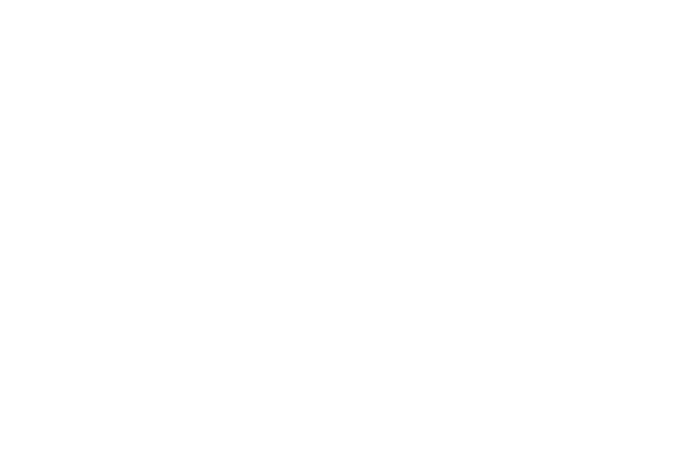 Listen attentively to the viewpoints/concerns of the spokesmen in the forum. Jot down their views, and analyze their stands in the table below.Peer evaluationWorksheet 4: Pros and Cons of exploiting land from country parks in Hong KongBased on the information you have gathered, compile the table below by writing the bullet points.Challenging level (optional): Do you agree with exploiting land from country parks in Hong Kong? Give an account on your answers by using the theories of ethics, ie. Deontology, Utilitarianism, Ultraism, theory of Value and Virtue, and the knowledge you have learnt in this unit of environmental ethics.Worksheet 4: Debate –Country parks in Hong Kong should be developed to alleviate the housing problemSelf-evaluationPeer evaluationWorksheet 4: Debate –Country parks in Hong Kong should be developed to alleviate the housing problem(For teachers’ reference)Self-evaluationPeer evaluationWorksheet 5: Summary & Self-evaluation – Use and exploitation of the natural environmentWrite down the key learning points of this module.Evaluate how well you have learnt (please put a ‘’)What question(s)/area(s) you want to learn more in this module of ‘Use and exploitation of the natural environment’?